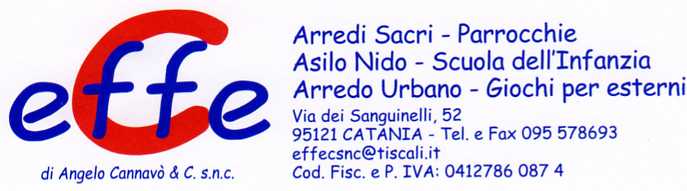 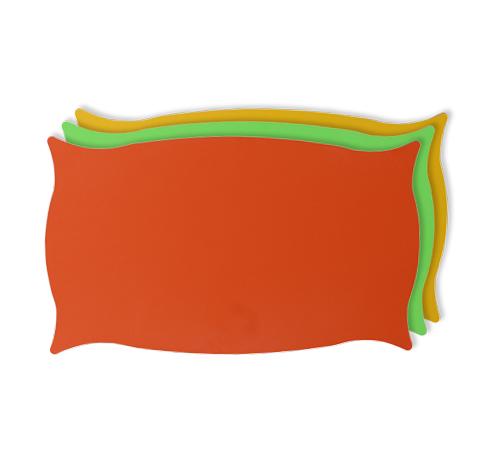 Descrizione:Parapetto in hpl, resistente agli agenti atmosferici,disponibile in diverse colorazioni e dotato di fori per ilfissaggio ad una struttura portante.Adatto anche come decorazione di spazi interni edesterni.Disponibile in diverse colorazioni.Dimensioni: 96(l.)x65(h.) cm.
Categoria: Elementi in HPL
Codice: 535009